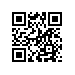 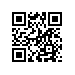 О составе апелляционной комиссии по проведению апелляций по результатам государственной итоговой аттестации студентов образовательных программ бакалавриата направления 38.03.02 «Менеджмент» и образовательных программ магистратуры направления 38.04.02 «Менеджмент» факультета 
Санкт-Петербургская школа экономики и менеджмента Национального исследовательского университета «Высшая школа экономики» и секретаре апелляционной комиссииПРИКАЗЫВАЮ:Утвердить апелляционную комиссию (далее – АК) по проведению апелляций по результатам государственной итоговой аттестации студентов 4 курса образовательных программ бакалавриата «Менеджмент» и «Логистика и управление цепями поставок», направления подготовки 38.03.02 «Менеджмент» и студентов 
2 курса образовательных программ магистратуры «Стратегическое управление логистикой», «Экономика впечатлений: менеджмент в индустрии гостеприимства 
и туризме», «Маркетинговые технологии», направления подготовки 38.04.02 «Менеджмент», факультета Санкт-Петербургская школа экономики 
и менеджмента Национального исследовательского университета «Высшая школа экономики», очной формы обучения, в следующем составе:Председатель АК – Шакина Е.А., кандидат экономических наук, PhD, доцент департамента менеджмента факультета Санкт-Петербургская школа экономики 
и менеджмента Национального исследовательского университета «Высшая школа экономики».Члены АК:- Беляков В.Г., кандидат юридических наук, доцент, доцент департамента менеджмента факультета Санкт-Петербургская школа экономики и менеджмента Национального исследовательского университета «Высшая школа экономики»;- Майоров Н.Н., кандидат технических наук, доцент департамента логистики и управления цепями поставок факультета Санкт-Петербургская школа экономики и менеджмента Национального исследовательского университета «Высшая школа экономики»;           - Давий А.О., преподаватель департамента менеджмента факультета 
Санкт-Петербургская школа экономики и менеджмента Национального исследовательского университета «Высшая школа экономики».Секретарь АК -  Федоренко А.Г., специалист по учебно-методической работе 1 категории департамента менеджмента факультета Санкт-Петербургская школа экономики и менеджмента Национального исследовательского университета «Высшая школа экономики».Проректор										С.Ю. Рощин